ОтчётВоспитатель средней группы Иванова. Л.А.По дистанционному обучению воспитанников.23.04.20В соответствии с перспективным планом работы и расписанием ООД в средней группе. Родителям было предложеноконструирование черепахи из бумаги. Участие приняли 5 воспитанников.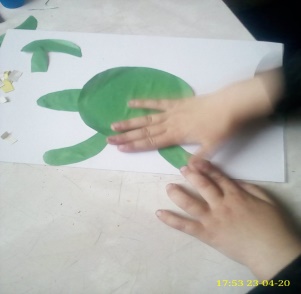 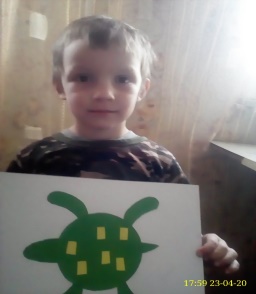 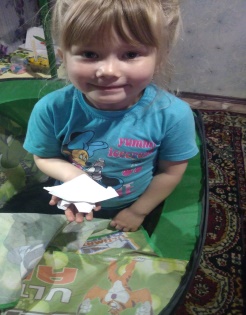 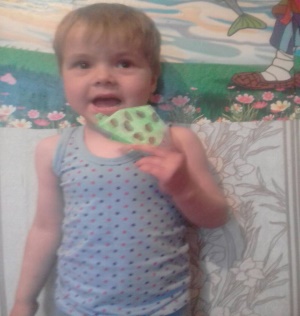 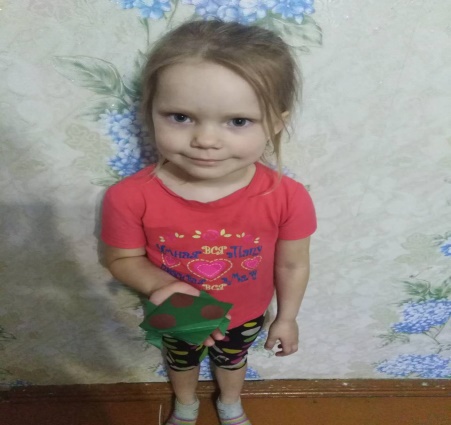 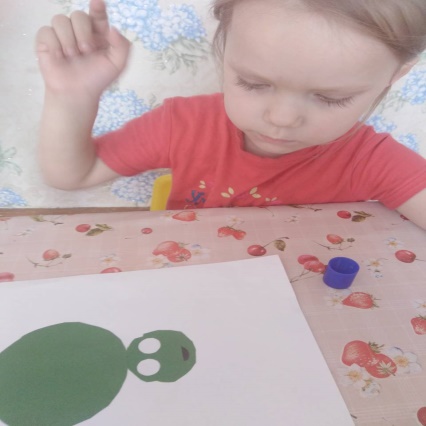 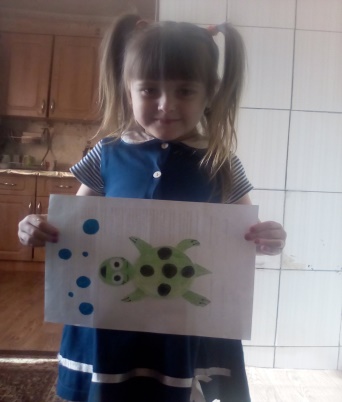 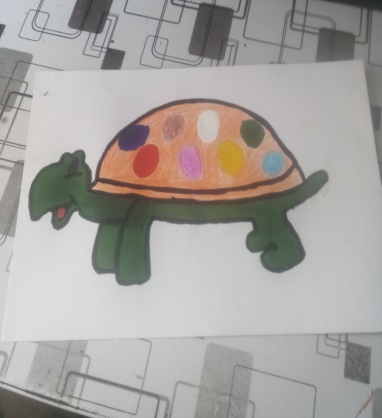 